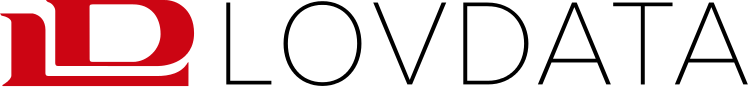 Forskrift om kran og løft på flyttbare innretningerHjemmel: Fastsatt av Sjøfartsdirektoratet 21. desember 2017 med hjemmel i lov 16. februar 2007 nr. 9 om skipssikkerhet (skipssikkerhetsloven) § 2, § 9, § 11, § 12, § 13, § 14, § 16, § 21, § 43 og § 45, jf. delegeringsvedtak 16. februar 2007 nr. 171 og delegeringsvedtak 31. mai 2007 nr. 590.
Forskriften er meldt til EFTAs overvåkingsorgan i henhold til kravene i lov 17. desember 2004 nr. 101 om europeisk meldeplikt for tekniske regler m.m. (EØS-høringsloven) og EØS-avtalen vedlegg II kap. XIX nr. 1 (direktiv 98/34/EF endret ved direktiv 98/48/EF).§ 1. Virkeområde(1) Forskriften gjelder for norske flyttbare innretninger.(2) Forskriften gjelder ikke for daviter som brukes til evakuerings- og redningsutstyr.§ 2. DefinisjonerI denne forskriften betyr§ 3. Sakkyndig virksomhet type A-1 og sakkyndig person type  B-1(1) Sakkyndig virksomhet type A-1 skal ha(2) Sakkyndig person type B-1 skal ha(3) Søknad om godkjenning etter første og andre ledd sendes til Sjøfartsdirektoratet.(4) Før en person kan godkjennes som sakkyndig person type B-1, skal personen bestå en praktisk prøve.§ 4. Gyldigheten av godkjenninger som sakkyndig virksomhet type A-1 og sakkyndig person type B-1(1) Godkjenningen er bare gyldig når den sakkyndige virksomheten type A-1 eller den sakkyndige personen type B-1 står oppført på Sjøfartsdirektoratets oversikt over godkjente sakkyndige virksomheter og personer.(2) Hvis sakkyndig virksomhet type A-1 eller sakkyndig person type B-1 på forespørsel ikke dokumenterer samsvar med § 3 første eller andre ledd, kan Sjøfartsdirektoratet slette den sakkyndige virksomheten eller personen fra oversikten.§ 5. Dokumentasjon(1) Førstegangskontroll, årlig kontroll, femårlig kontroll og alle prøver og undersøkelser som gjøres etter reparasjoner eller forandringer av kranen eller løfteutstyret, skal dokumenteres i kontrollboken (ILO-formular nr. 1).(2) Kontrollboken og sertifikatene skal finnes enten i et elektronisk eller et papirbasert system.(3) Dokumentasjonen skal være tilgjengelig om bord.(4) Dokumentasjonen, inkludert historikk, i det elektroniske systemet skal være beskyttet mot overskriving, sletting og endringer.(5) Det elektroniske systemet skal§ 6. KranmanualKraner skal ha en manual som gir informasjon om§ 7. Sertifikater for kran og løst løfteutstyr(1) Offshorekraner, dekkskraner og løst løfteutstyr skal ha sertifikat.(2) Sertifikat for offshore- og dekkskraner skal utstedes på ILO-formular nr. 2.(3) Sertifikat for løst løfteutstyr, med unntak av ståltau, skal utstedes på ILO-formular nr. 3.(4) Sertifikat for ståltau som brukes som løst løfteutstyr, skal utstedes på ILO-formular nr. 4.§ 8. Konstruksjon av kraner(1) Offshorekraner skal konstrueres med et sikkerhetsnivå som samsvarer med(2) Offshorekraner som er godkjent for personell-løft, skal ha nødkjøringsfunksjon som er tilgjengelig innen ett minutt.(3) Offshorekraner som det er inngått leveringsavtale for før 1. januar 2018, er unntatt kravet i andre ledd, men rederiet skal kunne dokumentere at personellsikkerheten likevel er ivaretatt.(4) Dekkskraner skal konstrueres etter en anerkjent standard utgitt av(5) Trapper, leidere, rekkverk, adkomståpninger og ristverk på offshore- og dekkskraner skal være i samsvar med kravene i forskrift 4. september 1987 nr. 856 om bygging av flyttbare innretninger § 14.§ 9. Løst løfteutstyr(1) Løst løfteutstyr til offshorekraner skal samsvare med NORSOK R-002, revisjon 3, mars 2017 «Lifting equipment» vedlegg C og F eller en standard med samme omfang og sikkerhetsnivå.(2) Løst løfteutstyr til dekkskraner skal samsvare med NORSOK R-002, revisjon 3, mars 2017 «Lifting equipment» vedlegg C eller en standard med samme omfang og sikkerhetsnivå.§ 10. FibertauFibertau som brukes i offshore- eller dekkskraner eller som løst løfteutstyr, skal samsvare med§ 11. HeiserVare- og personheiser skal utformes, bygges, installeres, kontrolleres og utrustes etter MOU-klasseselskap sine regler for skipsheiser. Tilleggskrav fra (ISO) 8383 «Lifts on Ships – Specific Requirements» skal inkluderes.§ 12. Trucker og andre mobile løfteinnretninger(1) Trucker og andre mobile løfteinnretninger skal utstyres med horn, speil, minst ett 2 kg pulverapparat for brannslokking og vern mot fallende last på førerplass.(2) Trucker og andre mobile løfteinnretninger som brukes i eksplosjonsfarlig område, skal sertifiseres for slik bruk.(3) Karmer eller andre like effektive arrangementer rundt åpninger i plan med dekk, kjøreramper o.l. skal være i samsvar med forskrift 4. september 1987 nr. 856 om bygging av flyttbare innretninger § 14 nr. 2.10.(4) Trucker og andre mobile løfteinnretninger skal ha lastekart.(5) Dersom det finnes begrensninger for hvor trucker og andre mobile løfteinnretninger kan kjøre, skal informasjon om dette være oppslått i løfteinnretningen. Begrensninger kan alternativt merkes på dekk.§ 13. Kompetansebevis for fører av kraner, trucker og andre mobile løfteinnretninger(1) Fører av offshorekran skal ha kompetansebevis G5 eller tilsvarende.(2) Fører av dekkskran skal ha kompetansebevis G20 eller tilsvarende.(3) Fører av trucker og andre mobile løfteinnretninger skal ha relevant kompetansebevis.§ 14. KranfundamentFundamentet på offshore- og dekkskraner skal godkjennes av et MOU-klasseselskap.§ 15. Omfanget av førstegangskontroll av kraner(1) Førstegangskontrollen skal omfatte en prøvebelastning med løse vekter eller vannvekter. Prøvevektene skal verifiseres. Vektene skal heises, låres og svinges med full hastighet. Kranarmens radius skal varieres. Oppbremsing av bevegelsene skal prøves, og prøven skal omfatte alle aktuelle kranbevegelser.(2) Prøvebelastningen av offshore- og dekkskraner skal følge den standarden kranen er konstruert etter, jf. § 8.§ 16. Gjennomføring av førstegangskontroll av kraner(1) Offshorekraner skal førstegangskontrolleres av(2) Dekkskraner skal førstegangskontrolleres av(3) Sakkyndig virksomhet type A-1 som utfører førstegangskontroll etter første og andre ledd bokstav a, kan ikke være samme foretak som har produsert kranen.(4) Løst løfteutstyr som brukes under førstegangskontrollen, skal være sertifisert.(5) Rederiet skal forsikre seg om at den sakkyndige virksomheten type A-1 som utfører kontrollen etter første ledd bokstav a og andre ledd bokstav a, står oppført på Sjøfartsdirektoratet sin oversikt over godkjente sakkyndige virksomheter.§ 17. Omfanget av årlig kontroll av kranerÅrlig kontroll av offshore- og dekkskraner skal§ 18. Omfanget av femårlig kontroll av kraner(1) Femårlig kontroll av offshore- og dekkskraner skal utføres i samsvar med kranleverandøren sine retningslinjer.(2) Kontrolløren skal vurdere fullstendig nedrigging og demontering av innretninger og redskap selv om retningslinjene fra kranleverandøren ikke krever det. Vurderingen skal ta hensyn til alder, bruk, levetidsberegninger, erfaringshistorikk og eventuelt tilstandsovervåking for å kunne avdekke strekk, slitasje, tæring og brudd- og sprekkdannelser.§ 19. Gjennomføring av årlig og femårlig kontroll av kraner(1) Årlig og femårlig kontroll av offshorekraner skal utføres av(2) Årlig og femårlig kontroll av dekkskraner skal utføres av(3) Rederiet skal forsikre seg om at den sakkyndige virksomheten type A-1 eller den sakkyndige personen type B-1 som utfører kontrollen etter første ledd bokstav a og andre ledd bokstav a, står oppført på Sjøfartsdirektoratet sin oversikt over godkjente sakkyndige virksomheter og personer.§ 20. Kontroll etter overbelastning av eller skade på kraner(1) Etter overbelastning av eller skade på offshore- og dekkskraner skal kranleverandøren sine retningslinjer for kontroll etter overbelastning eller skade følges. Med overbelastning menes overskridelse av SWL (relatert til R0 ) som definert i EN 13852-1: 2013 kapittel 3.29.(2) Offshorekraner skal etter overbelastning eller skade kontrolleres av(3) Dekkskraner skal etter overbelastning eller skade kontrolleres av(4) Rederiet skal forsikre seg om at den sakkyndige virksomheten type A-1 som utfører kontrollen etter andre ledd bokstav a og tredje ledd bokstav a, står oppført på Sjøfartsdirektoratet sin oversikt over godkjente sakkyndige virksomheter.§ 21. Kontroll og sertifisering av løst løfteutstyr(1) Rederiet skal se til at den som utsteder sertifikater etter § 7 tredje og fjerde ledd, har tilstrekkelig kompetanse. Kompetansen skal som minimum inkludere kompetansebevis G11K eller tilsvarende som godkjent kontrollør for løfteredskap.(2) Løst løfteutstyr skal prøves med prøvelaster som følger av tabell 1, før de tas i bruk første gang, etter skade eller ved mistanke om skade.Tabell 1§ 22. Løfteører(1) Løfteører skal konstrueres med en sikkerhetsfaktor som er relativ til angitt SWL i tabell 2:Tabell 2(2) Rederiet skal se til at den som kontrollerer løfteører har tilstrekkelige kvalifikasjoner innen struktur og NDT.(3) Løfteører skal kontrolleres før de brukes første gang og ved mistanke om svekket struktur eller innfestning på løfteørene.(4) Løfteører med SWL lik eller mindre enn tre tonn skal kontrolleres ved(5) Løfteører med SWL over tre tonn skal kontrolleres ved å gjennomføre(6) Når lasttest av løfteører skal utføres, skal tabell 3 brukes.Tabell 3(7) Løfteører skal ha individuell merking eller gruppemerking. Merkingen skal inkludere SWL og kan f.eks. være skilting i hvert område med flere identiske løfteører eller et fargekodesystem som skiller løfteører med forskjellig SWL i samme område.(8) Plassering, SWL og belastningsretning av løfteørene skal være dokumentert.§ 23. MaterialhåndteringMaterialhåndtering til og fra innretningen og intern forflytning av last på innretningen skal gjøres i samsvar med NORSOK R-002, revisjon 3, mars 2017 «Lifting equipment» vedlegg B. Rederiet skal vurdere omfanget av materialhåndteringsplanen i forhold til behovet. Rederiets vurdering skal dokumenteres.§ 24. Bruk av ståltau og løst løfteutstyr(1) Bruk, ettersyn og utskifting av ståltau som brukes i offshore- eller dekkskraner eller som løst løfteutstyr, skal samsvare med NS-ISO 4309:2010 «Kraner – Ståltau – Håndtering og vedlikehold, inspeksjon og kassasjon» eller en standard med samme omfang og sikkerhetsnivå.(2) Løst løfteutstyr til offshore- eller dekkskraner skal brukes, kontrolleres og lagres i samsvar med NORSOK R-003, revisjon 3, juni 2017 «Sikker bruk av løfteutstyr» kapittel 7 eller NORSOK R-003, revisjon 2, juli 2004 «Sikker bruk av løfteutstyr» kapittel 7 eller en standard med samme omfang og sikkerhetsnivå.§ 25. Bruk av kraner og andre løfteinnretninger(1) Kraner og andre løfteinnretninger skal brukes i samsvar med relevante krav i NORSOK R-003, revisjon 3, juni 2017 «Sikker bruk av løfteutstyr» kapittel 6 eller NORSOK R-003, revisjon 2, juli 2004 «Sikker bruk av løfteutstyr» kapittel 6. På utenlandsk sokkel kan alternativt sokkelmyndighetens krav til bruk av kraner og andre løfteinnretninger følges dersom disse kravene har tilsvarende omfang.(2) Personell-løft skal kun utføres med kraner og løfteinnretninger sertifisert for personell-løft.(3) Personell-løft skal utføres etter NORSOK R-003, revisjon 3, juni 2017 «Sikker bruk av løfteutstyr» kapittel 5 eller NORSOK R-003, revisjon 2, juli 2004, «Sikker bruk av løfteutstyr», kapittel 5. For overføring av personell til og fra innretningen gjelder i tillegg følgende:§ 26. Dispensasjon(1) Sjøfartsdirektoratet kan unnta en flyttbar innretning fra ett eller flere av kravene i forskriften når rederiet søker skriftlig om unntak og ett av følgende vilkår er oppfylt:(2) Uttalelse fra vernetjenesten skal legges ved dispensasjonssøknaden.§ 27. Overgangsbestemmelse(1) Som alternativ til § 6 til § 24 unntatt § 13 kan vedlegg I følges frem til neste sertifikatutstedelse hvis det er inngått kontrakt om bygging av innretningen før 1. januar 2018 eller innretningen er førstegangssertifisert før 1. januar 2018.(2) En sakkyndig person type A-1 som er godkjent av Sjøfartsdirektoratet før 1. januar 2018, kan utføre kontroll frem til 1. januar 2020.§ 28. IkrafttredelseForskriften trer i kraft 1. januar 2018. Fra samme tidspunkt oppheves forskrift 4. juli 2007 nr. 854 om dekkskraner mv. på flyttbare innretninger (kranforskriften).Vedlegg I(Med referanse til § 27 i forskriften inneholder vedlegg I utdrag fra forskrift 4. juli 2007 nr. 854 om dekkskraner mv. på flyttbare innretninger (kranforskriften). Nummerering i vedlegg I tilsvarer paragrafnummer i den opphevede forskriften.)7. Generelle krav til dekkskraner mv.Rederiet skal kunne dokumentere at dekkskraner er i samsvar med anerkjent internasjonal standard. Sikkerhetsnivået på standarden skal som et minimum tilsvare NS-EN-13852-1 (1. utgave august 2004). På forespørsel skal samsvarsdokumentasjon sendes Sjøfartsdirektoratet på lik linje med dokumentasjon nevnt i § 6 i denne forskrift.Alle kraner skal ha en installasjons-, drifts- og vedlikeholdsmanual (IOM) om bord. Det skal legges spesiell vekt på klargjøring for drift, oppstart, vedlikehold, reparasjon, modifikasjon og demontering av utstyr og systemer, og dessuten alle begrensninger under normal drift og nødoperasjoner, som tillatt arbeidsbelastning, tillatt arbeidsmoment under statiske og dynamiske belastninger, maksimal vindstyrke, maksimal krengning, beregningstemperatur og bremser. Alle sikkerhetsinnretninger skal forklares, og det skal være diagrammer for elektrisk, hydraulisk og pneumatisk utstyr samt prosedyrer for vedlikehold og inspeksjon. Opplysninger om de deler som er utsatt for den største belastning, sporbarhet på material, sveiseutførelse, NDT omfang og sertifisering skal også tas med. Det skal redegjøres for kommunikasjonssystem mellom kranfører, forsyningsskip og dekk, samt alle andre poster som er nevnt i denne forskrift.10. Beregningsmetoder, konstruksjonskrav og materialerBeregninger:Konstruksjonskrav:Kraner om bord i innretningen av skipstype skal i stuet posisjon beregnes for en krengning på minst 35°, og en periode i sekunder på:Om ikke gunstigere bevegelseskarakteristikk kan dokumenteres, skal alle kraner som i stuet posisjon er utsatt for vind dessuten beregnes for en konstant vindhastighet på 50 m pr. sekund.Materialer:Hydrauliske, pneumatiske og elektriske anlegg:Arbeidsutførelse:Vinsjer:Skiver/ledeskiver for ståltau:Lastekroker og lasteblokker:Atkomst til og fra kranen:Sikring av kranen i stuet posisjon:Stuing og sikring av kranen skal kunne utføres i løpet av 20 minutter. Metoden skal beskrives i IOM-manualen.Kontrollspaker:Det skal sørges for anordninger som sikrer at ingen kontrollspak, reguleringsknapp eller lignende utilsiktet kan bli aktivisert.11. Spesielle sikkerhetsinnretningerGrensebrytere:Lastmomentindikator:En kran som har vært utsatt for et lastmoment som overstiger 110 % av største beregnede lastmoment (inklusive maksimalt beregnet tillegg for dynamisk belastning), skal grundig undersøkes og godkjennes av sakkyndig person (type A-1) før den tas i bruk på nytt.Lastindikator:Når den reelle last er over 100 % av tillatt last, skal en akustisk alarm utenfor førerhuset utløses automatisk for å advare personell som arbeider på dekk.Nødstoppbrytere:Brannslokningsapparater:Det skal være minst ett lett tilgjengelig brannslokningsapparat i eller i umiddelbar nærhet av førerhuset. For store kraner kreves flere apparater eller fast opplagt slokningsanlegg.12. Løst utstyr til kranerUtstyr som ringer, sjakler, kjetting og svivler skal være utformet, konstruert og sertifisert etter en anerkjent standard.Løst utstyr til kraner skal være av en stålkvalitet som er fritatt for varmebehandling.Løftestropper:13. Installasjon av kranerKraner skal oppstilles eller plasseres slik at de ikke vil bli utsatt for ekstrem varme, syre eller spesielt etsende atmosfære.Kraner skal plasseres på en slik måte at arbeid med hengende last over høytrykkssystemer reduseres til et minimum.Fundamentene til kraner skal være godkjent av MOU-klasseinstitusjon.14. SpesialverktøySpesialverktøy for å utføre nødvendig vedlikeholdsarbeid skal oppbevares om bord i innretningen.15. Prøving, undersøkelse og sertifiseringPrøvebelastning på kraner:Undersøkelse på kraner:Før og etter belastningsprøven skal kranen og tilbehøret undersøkes grundig av sakkyndig person. Demontering kan kreves.Sertifikater for kraner:Etter at kranen er blitt prøvet og grundig undersøkt med tilfredsstillende resultat, skal sertifikat utstedes av sakkyndig person. (ILO-Form nr. 2). Originalen av prøvesertifikatet (ILO-Form nr. 2) skal arkiveres om bord sammen med kontrollboken.Forandringer, etc.:Hvis kranen er omkonstruert, betydelig forandret eller reparert, skal den prøves og undersøkes på nytt av sakkyndig person i samsvar med de prøvebelastninger som er definert i første ledd, og resultatet av undersøkelsen og eventuelle forandringer skal påføres det eksisterende sertifikat, eller et nytt sertifikat skal utstedes.Prøvebelastning på krantilbehør (fast og løst utstyr):Før det første gang blir tatt i bruk eller etter at det er blitt forstrukket, deformert, forandret eller reparert, skal løst utstyr og det faste krantilbehør prøves med følgende prøvelaster:Undersøkelse på krantilbehør:Etter å ha blitt prøvet, skal gjenstanden undersøkes grundig.Sertifikater for krantilbehør:Løst utstyr og fast tilbehør til kraner skal ha et sertifikat (ILO-Form nr. 3 og 4). Originalen av prøvesertifikatet (ILO-Form nr. 3 og 4) skal arkiveres om bord sammen med kontrollboken.Årlige inngående ettersyn:Kontrollbok og sertifikat:Resultat av førstegangsprøving, 5-årlige prøver og undersøkelser samt årlig inngående ettersyn og alle slags prøver og undersøkelser etter reparasjoner eller forandringer av kranen eller løfteutstyret skal føres inn i kontrollboken (ILO-Form nr. 1). Innføringen skal gjøres av den sakkyndige person som utførte inspeksjonen og undersøkelsen. Kontrollbok og sertifikat skal begge oppbevares om bord.Besiktelse og godkjennelse:I tillegg er enhver kran gjenstand for årlig inngående ettersyn av sakkyndig person, jf. åttende ledd.16. MerkingAll merking skal utføres på en tydelig og varig måte.Kraner:Kraner skal merkes med krannummer og største tillatte arbeidsbelastning (SWL). Kraner med varierbar bom skal merkes med største tillatte arbeidsbelastning ved to eller flere bomstillinger, herunder også ekstreme bomstillinger.Blokker:Fast tilbehør til kraner:Løse deler som sjakler, kroker, svivler osv., skal merkes med største tillatte arbeidsbelastning, samt et identifikasjonsnummer som svarer til identifikasjonsnummeret i sertifikatet.Løfteutstyr:Løfteutstyr skal merkes med den største tillatte arbeidsbelastning med tall eller bokstaver samt med identifikasjonsnummer i overensstemmelse med sertifikatet. Merkingen skal utføres på selve løfteutstyret eller på en plate eller ring laget av varig materiale og forsvarlig festet på løfteutstyret. For ståltaustropper skal det påsettes merke som angir SWL ved 0° for enkle stropper og ved 90° spredning for andre stropper. Alternativt aksepteres det at det er oppsatt informasjon på lett synlige steder om dette. Stroppene skal lett kunne identifiseres i henhold til oppsatt informasjon.17. Kvalifikasjonskrav ved betjening av kranRederiet plikter å utarbeide og gjennomføre dokumenterte prosedyrer for sikker løfteoperasjoner om bord. Prosedyrene skal bygge på en anerkjent standard eller annen sikkerhetsmessig likeverdig løsning. Kranfører skal læres opp i de innretningsspesifikke betjeningsprosedyrer samt de til enhver tid gjeldende regelverk for kraner.a)«offshorekraner»: kraner som brukes til eksterne og interne løft på innretningenb)«dekkskraner»: kraner som kun brukes til interne løft på innretningenc)«anerkjent klasseselskap»: klasseselskap som departementet har inngått avtale med, jf. skipssikkerhetsloven § 41 andre leddd)«MOU-klasseselskap»: anerkjent klasseselskap som det er inngått tilleggsavtale med om å føre tilsyn med flyttbare innretninger. Disse klasseselskapene er:i)American Bureau of Shipping (ABS)ii)DNV GLiii)Lloyd's Register of Shipping (LR).a)tilstrekkelig kompetanse om kran, som omfatter hydraulikk, styrke og struktur, automasjon og elektronikkb)styringssystemc)tilgang til relevant programvare for styrke- og strukturberegning, ogd)oppdaterte sjekklister og prosedyrer for kontroll av kraner.a)relevant fagutdanningb)relevant erfaring, ogc)oppdaterte sjekklister og prosedyrer for kontroll av kraner.a)ha elektronisk signaturb)klart identifisere den som har utført kontroll og dokumentdatoc)ha dataene lagret i en sikret database, ogd)ha funksjon for gjenoppretting.a)klargjøring for driftb)oppstartc)vedlikeholdd)reparasjone)modifikasjon og demontering av utstyr og systemerf)begrensninger under normal drift og nødoperasjoner, slik somi)tillatt arbeidsbelastning (SWL)ii)tillatt arbeidsmoment under statiske og dynamiske belastningeriii)maksimal vindstyrkeiv)maksimal krengningv)beregningstemperatur, ogvi)bremserg)sikkerhetssystemerh)diagrammer for elektrisk, hydraulisk og pneumatisk utstyri)delene som er utsatt for størst belastningj)sporbarhet på materialk)sveiseutførelsel)NDT-omfang, ogm)sertifisering.a)EN 13852-1:2013 «Del 1: Offshorekraner til generell bruk» ellerb)DNVGL-ST-0378, mai 2016 «Standard for offshore and platform lifting appliances». Alternativt kan en standard med tilsvarende sikkerhetsnivå fra et annet MOU-klasseselskap brukes.a)et MOU-klasseselskap, ellerb)NS/EN/BS/API/DIN/NFPA/ISO/CEN/IEC. Alternativt kan en standard utgitt av et tilsvarende standardiseringsorgan brukes.a)DNVGL-ST-0378, mai 2016 «Standard for offshore and platform lifting appliances» kapittel 5.2.6, eller en standard med samme omfang og sikkerhetsnivå, ogb)kranleverandørens anbefaling og spesifikasjon.a)en sakkyndig virksomhet type A-1 når kranen er konstruert i samsvar med § 8 første ledd bokstav a, ellerb)det MOU-klasseselskapet som eier standarden når kranen er konstruert i samsvar med § 8 første ledd bokstav b.a)en sakkyndig virksomhet type A-1 når kranen er konstruert i samsvar med § 8 tredje ledd bokstav b, ellerb)det MOU-klasseselskapet som eier standarden når kranen er konstruert i samsvar med § 8 tredje ledd bokstav a.a)utføres i samsvar med kranleverandørens retningslinjerb)minst omfatte funksjonsprøve av kranen og visuell kontroll med hensyn til strekk, slitasje, tæring og brudd- og sprekkdannelse.a)en sakkyndig virksomhet type A-1 eller en sakkyndig person type B-1 når kranen er konstruert i samsvar med § 8 første ledd bokstav a, ellerb)det MOU-klasseselskapet som eier standarden når kranen er konstruert i samsvar med § 8 første ledd bokstav b.a)en sakkyndig virksomhet type A-1 eller en sakkyndig person type B-1 når kranen er konstruert i samsvar med § 8 tredje ledd bokstav b, ellerb)det MOU-klasseselskapet som eier standarden når kranen er konstruert i samsvar med § 8 tredje ledd bokstav a.a)en sakkyndig virksomhet type A-1 når kranen er konstruert i samsvar med § 8 første ledd bokstav a, ellerb)det MOU-klasseselskapet som eier standarden, når kranen er konstruert i samsvar med § 8 første ledd bokstav b.a)en sakkyndig virksomhet type A-1 når kranen er konstruert i samsvar med § 8 tredje ledd bokstav b, ellerb)det MOU-klasseselskapet som eier standarden, når kranen er konstruert i samsvar med § 8 tredje ledd bokstav a.GjenstandTillatt arbeidsbelastning (SWL)PrøvelasterEnskivet blokktil og med 25 tonn4 x SWLEnskivet blokk m/hundsvotttil og med 25 tonn6 x SWLKjetting, ring, krok, sjakkel, svivel, flerskivet blokk mv.til og med  25 tonn2 x SWLKjetting, ring, krok, sjakkel, svivel,til og med 30 tonn55 tonnflerskivet blokk, enskivet blokk mv.til og med 35 tonn65 tonntil og med 40 tonn70 tonntil og med 45 tonn75 tonntil og med 50 tonn85 tonntil og med 55 tonn90 tonntil og med 60 tonn95 tonntil og med 65 tonn100 tonntil og med 70 tonn110 tonntil og med 75 tonn115 tonntil og med 80 tonn120 tonntil og med 85 tonn125 tonntil og med 90 tonn130 tonntil og med 95 tonn135 tonntil og med 100 tonn145 tonntil og med 110 tonn155 tonntil og med 120 tonn165 tonntil og med 130 tonn175 tonntil og med 140 tonn190 tonntil og med 150 tonn200 tonntil og med 160 tonn215 tonntil og med 170 tonn230 tonntil og med 180 tonn240 tonnover 180 tonn1,33 x SWLStåltauBruddlastLøfteåk o.l.2,0 x SWLSWLSikkerhetsfaktorOpptil 5 tonn2,0Fra 5 til 20 tonn1,75Over 20 tonn1,5a)å vurdere dimensjoneringen på løfteøret, ogb)visuell inspeksjon av løfteøret, struktur og innfestning. Stikkprøvebasert NDT skal utføres når dette vurderes som nødvendig.a)lasttester av alle løfteører og stikkprøvebasert NDT, ellerb)NDT av alle løfteører og stikkprøvebaserte lasttester.SWLPrøvevekter ved lasttestOpptil 20 tonn1,25 x SWLFra 20 til 50 tonn5 tonn + SWLOver 50 tonn1,10 x SWLa)Overføringen skal bare skje når spesielle grunner gjør det nødvendig.b)Plattformsjefen skal i samråd med vernetjenesten godkjenne overføringen.c)Overføringen skal utføres innenfor værbegrensningene som følger av løfteutstyrets sertifikater. Når værbegrensninger ikke fremgår av sertifikat, skal NS-EN 13852-1:2013 punkt 7.2.5 følges.a)Rederiet godtgjør at kravet ikke er vesentlig og at unntaket er sikkerhetsmessig forsvarlig.b)Rederiet godtgjør at kompenserende tiltak vil opprettholde samme sikkerhetsnivå som kravet i forskriften.c)Rederiet godtgjør at kravet hindrer utvikling og bruk av innovative løsninger når løsningen vil opprettholde samme sikkerhetsnivå som kravet i forskriften.a)I tillegg til de spesialkrav som er fastsatt i denne forskrift, skal kraner beregnes og dimensjoneres etter anerkjent nasjonal eller internasjonal kranstandard som tar tilbørlig hensyn til de spesielle forhold (temperatur, vindstyrke, dynamiske krefter mv.) disse kraner skal arbeide under. I tillegg skal kranen beregnes for drift under dynamiske forhold hvor det tas hensyn til relative bevegelser som vil forekomme mellom kranen og de steder kranen løfter til og fra. Når det ved konstruksjon og beregning av kran benyttes en større dynamisk faktor enn 1.3, skal det ved bruk av standard kroker, blokker, svivler, sjakler, ståltaustropper o.l. utstyr tas hensyn til denne dynamiske belastning ved at de nevnte utstyrskomponenter er beregnet for en tilsvarende større arbeidsbelastning (SWL), men påstemplet kranens SWL.b)Det skal oppgis i IOM-manualen hvilken standard som er benyttet ved beregning av kranen. De komponenter i kranen som har de største påkjenninger, skal innføres i IOM-manualen i forbindelse med et representativt utvalg av lasteforhold. Behørig inspeksjon og NDT skal utføres dersom det er mistanke om at overbelastning eller skade kan ha inntruffet.a)Kraner skal beregnes for drift med maksimal kapasitet med slagside på minst 5° for innretninger av skipstype, 3° for halvt nedsenkbare innretninger og 1° for oppjekkbare og nedsenkbare innretninger i de mest ugunstige retninger, og samtidig for en konstant vindhastighet på minst 25 m pr. sekund. Hengende last tilsvarende en 10 fots (3 m) standardkonteiner gjelder ved beregning av vindbelastningen. Annen representativ last skal forutsettes for spesielle kraner.b)Med bommen i stuet posisjon, skal kraner om bord i halvt nedsenkbare innretninger beregnes for minst 10° krengning og en rulleperiode på 10 sekunder. For oppjekkbare innretninger skal kranene med bommen i stuet posisjon beregnes for 20° krenging og en rulleperiode på 10 sekunder1)T = 0,8 x B/kvadratroten av GM2)B = Skipets bredde i meter3)GM = Metasenterhøyde i meter for de aktuelle lasteforholdc)Kraner som brukes til å laste og losse forsyningsskip, skal som et minstekrav være i stand til i stille vær (signifikant bølgehøyde = 0) å løfte 15 tonn 32 m ut fra siden av plattform eller borefartøy målt langs senterlinjen av forsyningsskipet i fortøyet posisjon. For nødoperasjoner skal kranen i tillegg være i stand til å løfte om bord en last på minst 2,5 tonn fra 25 m radius ved en konstant vindhastighet på minst 30 m pr. sekund og krenging på 10° i den ugunstigste retning med tilhørende dynamisk belastning som fremkommer ved å løfte denne lasten fra dekket av et forsyningsskip.d)IOM-manualen som er nevnt i § 7 annet ledd skal inneholde alle konstruksjonskrav og begrensninger ved bruk av kranen, samt beskrivelse av manøvreringen under normale forhold og i nødstilfeller og være bekreftet av sakkyndig person (type A-1).a)Bare materialer som er sertifisert av anerkjent klasseinstitusjon skal benyttes i viktige styrkekomponenter (f.eks. kranbom, A-ramme, pidestall osv.). Stålkvaliteten skal omhyggelig utvelges, idet en tar tilbørlig hensyn til materialtretthet, viktigheten av konstruksjonen, designtemperatur, materialtykkelse og sveisbarhet. For alle andre konstruksjoner skal materialet være tilpasset den bruk det er tiltenkt under maritime miljøforhold.b)Krandokumentasjonen skal inneholde en oversiktstegning som gir opplysninger om hvilke materialtyper som er benyttet i alle kranens styrkekomponenter. I tillegg skal den inneholde opplysninger om ethvert materiale med temperaturbegrensning lavere enn –20 °C. Disse opplysningene skal være bekreftet av sakkyndig person (type A-1).a)Ethvert hovedtrykksanlegg skal være forsynt med en sikkerhetsventil for overtrykk. Ventilen skal justeres og forsegles under overvåking av sakkyndig person (type A-1). Hvis seglet under inspeksjon finnes å være  brutt, vil en fullstendig kontroll som beskrevet i § 15 første til tredje ledd krevesb)Det skal være mulig å installere et kontrollmanometer for alle trykksystemer som har med drift av kranen å gjøre.c)Rør og slanger skal plasseres slik at de beskyttes mot varme, klemming, vibrasjoner eller andre ugunstige påvirkninger. De skal være lett tilgjengelige for inspeksjon og utskiftning. Slangene skal benyttes på en slik måte at kranføreren ikke ville bli skadet om en slange skulle briste.d)Pneumatiske kontrollanlegg skal utstyres med effektive avfuktningsanlegg for å sikre tilfredsstillende drift ned til –20 °C. Begrensninger av anlegget skal oppgis i IOM-manualene)Trykkanlegg skal konstrueres i samsvar med anerkjent nasjonal eller internasjonal standard. Standarden skal angis i IOM-manualen og bekreftes av sakkyndig person (type A-1).f)Elektriske anlegg for kranen og dens utstyr skal være i overensstemmelse med en anerkjent nasjonal eller internasjonal standard for den sonen om bord hvor kranen er plassert mht. områdeklassifikasjonen. Standarden skal angis i IOM-manualen og bekreftes av sakkyndig person (type A-1).g)Alle hydrauliske, pneumatiske og elektriske anlegg skal være slik konstruert at svikt i noen av disse ikke vil føre til noen ukontrollerbar situasjon.a)Det skal utarbeides sveiseprosedyrer i henhold til NS-EN-ISO-15614 og sveisespesifikasjoner i henhold til NS-EN-ISO-15609 eller tilsvarende anerkjente standarder for all sveising av styrkedeler. Sveiseprosedyrene skal være godkjent av sakkyndig person (type A-1) som sertifiserer kranen første gang. Prosedyrene skal også omfatte forberedelser til sveising og reparasjoner av sveiste deler, og skal inntas i krandokumentasjonen. Sveisearbeid skal utføres av personell som er sertifisert i henhold til EN-287-1, ISO-9606-2 eller ASME Section IX for de aktuelle materialgrupperinger. NDT skal utføres av personell som er  sertifisert i henhold til EN-473 eller tilsvarende anerkjent standard.b)NDT av viktige sveiser skal utføres etter anvisning og tilsyn av sakkyndig person (type A-1).c)Akseptkriterier for sveisefeil skal være i henhold til anerkjent standard og skal aksepteres av sakkyndig person (type A-1).d)Rapport over resultatet av slik prøving skal bekreftes av sakkyndig person (type A-1).e)Skiver/ledeskiver for ståltau, lastekroker og lasteblokker, kauser mv. skal være i overensstemmelse med anerkjent standard.a)Kraner med vinsjer som kan løfte vesentlig mer enn det kranen er sertifisert for, skal være utstyrt med sikkerhetsanordning som ved en bestemt overlast forhindrer at kranen klarer å løfte eller medføre at kranen stopper på en slik måte at det bare er mulig å manøvrere denne til en bedre posisjon (senke lasten eller heve bommen).b)Store kraner skal ha nødkraftsystem uavhengig av hovedkraftsystemetc)Hvis bremsemomentet og motormomentet kan anvendes samtidig og i samme retning, skal dette tas med i beregningene.a)Forholdet mellom skivenes og ståltauets diameter skal være størst mulig og ikke mindre enn 18:1.b)Alle skiver og blokker skal være slik innrettet at ståltauet ikke kan hoppe av skiven og være sikret for å motvirke personskade.a)Lastekroken skal være formet på en slik måte at stroppene som bærer lasten ikke kan skli ut, og også slik at den ikke utilsiktet henger seg oppb)Forholdet mellom blokkskivenes og ståltauets diameter skal være størst mulig og ikke mindre enn 16:1c)Krankrok som brukes til lasting og lossing fra forsyningsskip, skal anordnes med en forløper av ståltau eller fibertau av tilstrekkelig lengde og bruddstyrke.d)Krokblokker skal ha beskyttende plater og være lette å håndtere fra begge sider.a)Ved hjelp av faste atkomstveier skal det være mulig å entre eller forlate kranen i en hvilken som helst stilling. Fast atkomst skal så vidt mulig anordnes for inspeksjon og kontroll av alle viktige deler som f.eks. svingelager, bremser, sikkerhetsventiler, skiver, ståltau, mv.b)Førerhus og betjeningssteder skal være plassert slik at kranføreren hurtig kan komme seg i sikkerhet hvis kranen, eller deler av den, skulle bryte sammen som et resultat av uforutsett overbelastning eller noen annen form for svikt.c)Leidere, rekkverk, etc. skal tilfredsstille kravene i forskrift 4. september 1987 nr. 856 om bygging av flyttbare innretninger og forskrift 4. september 1987 nr. 859 om verne-, miljø- og sikkerhetstiltak på flyttbare innretninger.d)Hvor det er vanlig at folk ferdes mellom kranens faste og bevegelige deler, skal det være fri passasje på minst 600 mm. Sikkerhetsskjermer skal anordnes hvor det er nødvendig for å beskytte folk mot bevegelige deler og varme overflatera)Grensebrytere skal plasseres på en slik måte at de forhindrer at det oppstår skade eller fare om kranen skulle bli stanset av disse brytere fra full fart og med full lastb)Kranen og dens arbeidsområde skal kunne belyses slik at kranføreren, når det er mørkt, kan se når kranen, bommen eller kroken nærmer seg et område hvor grensebrytere vil stanse bevegelsen.c)Hvis én bevegelse av kranen kan forårsake at kranen vil overstyre grensebryteren for en annen bevegelse (f.eks. bombevegelse/krokbevegelse), skal den første bryter koples til begge bevegelser.a)Nødstoppbryteren skal bryte hovedkrafttilførselen (alle faser).b)Nødstoppbryteren skal beskyttes mot utilsiktet bruk.a)Forløpere og løftestropper av ståltau som benyttes til heising og låring av laster på under 10 tonn, skal ha en sikkerhetsfaktor på minst 6. For laster over 10 tonn skal forløpere, løftestropper, ringer, kroker og annet løst utstyr minst ha samme sikkerhetsfaktor som det tilhørende ståltau.b)For veldefinerte løft på 100 tonn og over, skal stroppens høyeste belastede del minst ha en sikkerhetsfaktor på 3.c)Alle ståltaustropper skal være fremstilt av sertifisert ståltau.d)Taustropper skal være av sertifisert natur- eller kunstfibertau av beste kvalitet og med kjent bruddlast. Sikkerhetsfaktor mot brudd skal være minst 7.a)Etter at en kran er stilt opp om bord og før den tas i bruk, og senere hvert femte år, skal den prøves av sakkyndig person i henhold til retningslinjer, fastsatt av ILO C 152 Occupational Safety and Health (Dock Work) Convention, 1979:Tillatt arbeidsbelastning, SWLPrøvebelastningInntil 20 tonn1,25 x SWLFra 20 til 50 tonnSWL + 5 tonnOver 50 tonn1,1 x SWLb)Før prøving som nevnt ovenfor skal alt løst utstyr til kranen så som sjakler, kjettinger, kroker, svivler og skiver mv. være prøvet og sertifisert i overensstemmelse med fjerde og femte ledd.c)Prøvebelastning av en ny kran skal alltid utføres med løse vekter. Prøvevektene skal heises, låres, svinges med full hastighet og kranarmens radius varieres. Oppbremsing av nevnte bevegelser skal prøves. Prøven skal omfatte alle aktuelle kranbevegelser.d)Hvis det ikke er mulig å bruke løse vekter, skal en fjærvekt eller en hydraulisk jekk brukes. Flere prøver skal da utføres med kranen dreid i forskjellige retninger og med forskjellige bomvinkler. Hvis en fjærvekt eller en hydraulisk vekt blir brukt, skal den være pålitelig og nøyaktig.e)Hvis det pga. for lite trykk i pumpen er umulig å heise med overbelastning som nevnt i bokstav a, med hydrauliske kraner, er det tilstrekkelig å heise den størst mulige last.GjenstandTillatt arbeidslastPrøvelaster(SWL)Kjetting, ring,til og med 25 tonn2 x SWLkrok, sjakkel,til og med 30 tonn55 tonnsvivel, flerskivettil og med 35 tonn65 tonnblokk mv.til og med 40 tonn70 tonntil og med 45 tonn75 tonntil og med 50 tonn85 tonntil og med 55 tonn90 tonntil og med 60 tonn95 tonntil og med 65 tonn100 tonntil og med 70 tonn110 tonntil og med 75 tonn115 tonntil og med 80 tonn120 tonntil og med 85 tonn125 tonntil og med 90 tonn130 tonntil og med 95 tonn135 tonntil og med 100 tonn145 tonntil og med 110 tonn155 tonntil og med 120 tonn165 tonntil og med 130 tonn175 tonntil og med 140 tonn190 tonntil og med 150 tonn200 tonntil og med 160 tonn215 tonntil og med 170 tonn230 tonntil og med 180 tonn240 tonnover 180 tonn1.33 x SWLEnskivet blokk4 x SWLEnskivet blokk m/hundsvott6 x SWLStåltauBruddlastLøfteåk o.l.2,0 x SWLa)Kraner skal inngående etterses minst en gang hver 12. måned av sakkyndig person eller oftere hvis dette er fastsatt av produsenten eller Sjøfartsdirektoratet.b)Det årlige inngående ettersyn skal omfatte kontroll og funksjonsprøve av kranen samt visuell kontroll med hensyn til strekk, slitasje, tæring, brudd- og sprekkdannelser mv.a)Tillatt arbeidsbelastning (SWL) for enskivet blokk er lik belastningen i ståltauet (dvs. halvparten av kraften på opphengingsleddet) når blokken anvendes som enkel lasteblokk. For enskivet blokk med hundsvott er SWL også lik belastningen i ståltauet som i dette tilfelle er en tredjedel av kraften på opphengingsleddet. I begge tilfeller skal blokken merkes med SWL lik belastningen i ståltauet som enkel lasteblokk uten hundsvott.b)For flerskivet blokk er SWL lik kraften på opphengingsleddet, og lik den SWL som blokken skal merkes med.c)I tillegg skal den merkes med identifikasjonsnummer eller lignende som også er anført i sertifikatet.d)Blokken skal være malt i en farge som gjør den lett synlig.